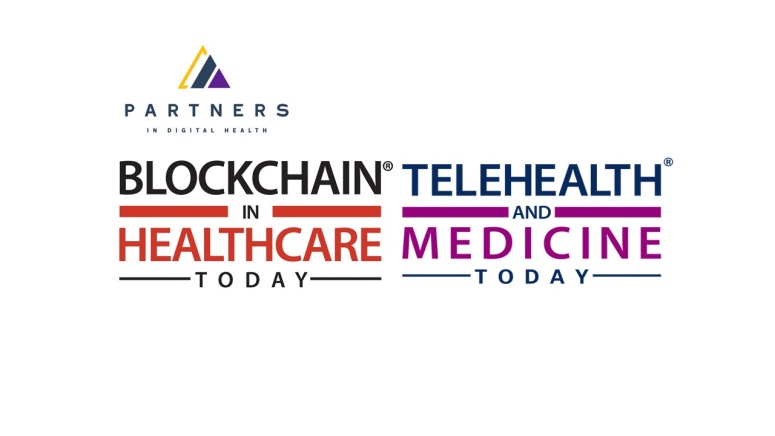 How to Use this Manuscript Template The template details sections that can be included in your manuscript. We advise you to keep your work concise and focused. Tell readers what acronym abbreviations are for clarity. Write out the word(s) first, then follow with the acronym in parenthesis.Upload a double spaced WORD Document.For article types, refer to Author Guidelines/Information for Authors. Article types include original research, reviews, case use, concepts/methodology, technical reports, short reports, implementations/pilots, editorials/opinions, and blogs.For details on each section below, go to Author Guidelines/Manuscript Preparation. If you have questions, contact the managing editor, John Russo, PharmD at j.russo@partnersindigitalhealth.comBe certain to submit the required Supporting Documentation Cover Letter along with your manuscript submission. Address ALL of the sections.ARTICLE TYPE HERETITLEAuthor 1: First name, Last name, credentials, degree(s), institution, state, countryAuthor 2: First name. Last name, credentials (degree(s), institution, state, countryCorresponding Author: First name, last name, credential, email (only)Keywords: all lower case (unless it is a proper name) and placed in alphabetical order. List three to 6keywords pertinent to the article within the discipline.Abstract (250 words or less)Plain Language Summary (PLS) is suggested with a 250-word maximum and/or a Video Abstract (5 to 7 minutes maximum). Submit an MP4 file.Base your abstract following CONSORT,  PRISMA, or CHEERS 2022 checklist style abstract. To determine which format to use for your paper, check the reporting guidelines here.When an AI tool such as a chatbot is used to carry out or generate analytical work, assist with reporting results (e.g., generating tables or figures), or write computer codes, this must be stated in the body of the manuscript in the Abstract and the Methods sections. IntroductionThe Introduction should briefly present your work in a broad context highlighting why it’s important. It should define the purpose of the work and its significance. The current state of the research field should be reviewed carefully, with all key publications cited. Highlight controversial and diverging hypotheses when necessary. Be sure the main objective of the work is included and highlight the principal conclusions. Make this easily understandable by others outside your field. Background
Support with evidence
Support with existing literature studiesThesis Statement
Link literature with hypothesis
Support with evidence
Explain the knowledge gap and how this research will help build the gap
BodyIntroductionThis should be not more than 200 words (about two paragraphs) that establish the “state of the art “and the objective(s) that will be the focus of the results.Methods
Mention materials and protocols used in research. Support this with evidence and describe with details for others to replicate and build on published results. The journal requires you to make all materials, data, computer code, and protocols associated with your article available to readers. Research manuscripts reporting large datasets must be deposited in a public database and must be provided prior to publication. Include a section with descriptions of any statistical methods used. If applicable, the description should conform to the ICMJE Uniform requirements for manuscripts submitted to biomedical journals. and available at the following link here. When an AI tool such as a chatbot is used to carry out or generate analytical work, assist in reporting results (e.g., generating tables or figures), or write computer codes, this must be stated in both the Abstract and the Methods sections of the manuscript. Results
Mention appropriate descriptive statistics, and support with tables and figures when appropriate.Reporting of trial participants: Discuss how representative the study sample is of the larger population of interest. In cases where race or ethnicity data were not collected, authors should explain why not.Include a statement in the manuscript regarding how informed consent was obtained for experimentation with human subjects—observing the privacy rights of human subjects. Identifying information, including names, initials, or hospital numbers, should not be published in written descriptions, photographs, or pedigrees unless the information is essential for scientific purposes and the patient (or parent or guardian) gives written informed consent for publication. Informed consent requires an identifiable patient to be shown the manuscript to be published. Obtain Informed consent if there is any doubt that anonymity can be maintained. If identifying characteristics are de-identified, authors should provide assurance that such changes do not distort scientific meaning.For smaller data sets and certain data types, authors may provide their data within their manuscript or in Supporting Information files accompanying the manuscript. Authors should attempt to maximize the accessibility and reusability of data by selecting file formats where data can be easily and efficiently extracted. An example is spreadsheets or flat files in lieu of PDFs for tabulated data.NOTE: The Journal requires that all data underlying the findings described in their manuscript be fully available without restriction beginning January 2024. Discussion
Support the research with context
Support the research hypothesis
Compare the results with other investigations in the field of researchThe Discussion should be tightly argued. Start with a summary of the main findings. Include paragraphs on the generalizability, clinical relevance, strengths, and limitations of your study. You may also want to add the following considerations for research and review papers:How do conclusions affect existing knowledge in the field?How might future research build on your observations, and what path forward should we seek as a result? Consider population health, patient diversity, etc.ConclusionProvide an interpretation of results with recommendations for future research. For clinical trials, provide the trial identification number(s) and name(s) (e.g., trial registration number, protocol number, or acronym).Patents May be added if there are patents resulting from the work reported in your manuscript. FundingDisclose any funding, grants etc., received by authors or funded research study.If none, write “None.”ContributorsList authors and the role each had in researching and writing the article. For research articles with several authors, specify individual contributions such as conceptualization, methodology, software, validation, formal analysis, investigation, writing original draft preparation, review and editing, supervision, project administration, funding acquisition, etc. All authors have read and agreed to the published version of the manuscript.” Authors are those who have contributed substantially to the work.Acknowledgments
Identify and thank any contributors or thank to colleagues, institutions, or agencies that aided the efforts of the authors.Declaration of Competing InterestsDisclose Financial and Non-Financial Relationships and Activities or write:“No relevant disclosures.Journal editors must disclose the journal role.Informed Consent StatementResearch articles describing a study involving humans should contain a statement such as “Informed consent was obtained from all subjects involved in the study” or “Patient consent was waived due to ______________ (provide a detailed justification). If applicable, add “Written informed consent has been obtained from the patient(s) to publish this paper.”Exclude this statement if the study did not involve humans. Institutional Review Board StatementAdd the Institutional Review Board Statement and approval number if relevant to your study. Exclude the statement if the study did not require ethical approval.  In addition, add “The study was conducted in accordance with the Declaration of Helsinki, and approved by the Institutional Review Board (or Ethics Committee) of NAME OF INSTITUTE, protocol code: fill in blank, and date of approval for studies involving humans. 
ReferencesAll referenced documents should be cited in the reference list and must be formatted in the Vancouver style. MANUSCRIPTS WILL BE REJECTED IF NOT FORMATTED PROPERLY. For details visit https://www.nlm.nih.gov/bsd/uniform_requirements.html. A Vancouver style reference generator is here: https://www.mybib.com/tools/vancouver-citation-generatorDo not cite the following sources in the reference list: Unavailable and unpublished work, submitted but not yet accepted manuscripts.  Include these data as supplementary material or deposit the data in a publicly available database.References are listed at the end of the manuscript and numbered in the order that they appear in the text.Statements that appear in the Abstracts or Summaries/Conclusions sections are not referenced.DO NOT REFERENCE ARTICLES FROM PREDATORY OR PSEUDO-JOURNALS.Note: Make sure the sections (Introduction, Methods, Results, Discussion, and Conclusions) of the manuscript are in the correct order before listing the reference citations in order.Data Availability Statement (DAS), Data Sharing, Reproducibility, and Data RepositoriesThe DAS should appear in the manuscript immediately after the Disclosures statement. When datasets are included as integral supplementary material in the paper, they must be declared (e.g., as "Dataset 1"), cited in the DAS, and should appear in the references.What is an example of a data availability statement?“The data that support the findings of this study are openly available in [repository name] at [URL], reference number [reference number]. The authors confirm that the data supporting the findings of this study are available within the article [and/or] its supplementary materials.”For details, see:https://telehealthandmedicinetoday.com/index.php/journal/manuscriptprepAdditional DetailsFigures, Tables, and MultimediaWhen authors use a figure or illustration that was published previously, the authorsmust obtain permission from the publisher and/or author to republish that figure/illustration. In addition, the proper citation provided by the publisher must be included at the end of the figure caption.Authors may manipulate images for purposes of clarity. However, manipulating a previously published figure does not obviate the need to get permission from the original source.Manipulation for purposes of deception or fraud is ethical misconduct and will be dealt with accordingly. Images may not be enhanced, obscured, moved, removed, or inserted.Cite figures consecutively in the order they have been cited in the text (e.g., Figure 1).  Figures require a label (e.g., “Fig. 1”) and a brief descriptive titlewhich is insertedbelow the figure (e.g., legends, footnotes, definitions of acronyms,and other text followthe descriptive title.Figures must be inserted in the text of the manuscript immediately following the paragraph in which the figure was first cited (aka: read order). Do not include captions as part of the figure files themselves. Be sure all numbers, letters, and symbols that appear with figures will be legible when they are reduced for publication.TablesWhen authors use a table that was published previously, the authors must obtain permission from the publisher and/or author to republish that table. In addition, the proper citation provided by the publisher must be included in the tablecaption. Once permission is granted, authors may manipulate data for clarity. Cite tables in ascending numeric order upon first appearance in the manuscript file.Place each table in your manuscript file directly after the paragraph in which it is first cited (aka: read order). Do not submit your tables in separate files.Tables require a label (e.g., “Table 1”) and a brief descriptive title to be placed above the table. Place legends, footnotes, and other text below the table. 